陕西枣矿红墩界煤电有限公司2023年度中期财务等重大信息公告本公司保证本公告内容不存在任何虚假记载、误导性陈述或者重大遗漏，并对其内容的真实性、准确性和完整性承担个别及连带责任。一、公司基本情况1.统一社会信用代码：91610824338719979W2.企业名称：陕西枣矿红墩界煤电有限公司3.注册号： 91610824338719979W4.法定代表人：冯强5.类型：有限责任公司6.成立日期：2015年7月15日7.注册资本：壹拾壹亿元人民币8.核准日期： 2016年4月8日9.营业期限自：2015年7月15日10.登记机关：靖边县行政审批局11.登记状态：在营（开业）企业12.住所：陕西省榆林市靖边县红墩界尔德井村电厂院内13.邮政编码：71850014.经营范围：电力项目以及煤炭项目的投资，建设和经营；电能生产与销售；电厂废弃物的综合利用与经营；电力技术咨询、服务;电力物资、设备采购 (依法须经批准的项目，经相关部门批准后方可开展经营活动)(除依法须经批准的项目外，凭营业执照依法自主开展经营活动)。	二、公司治理及管理架构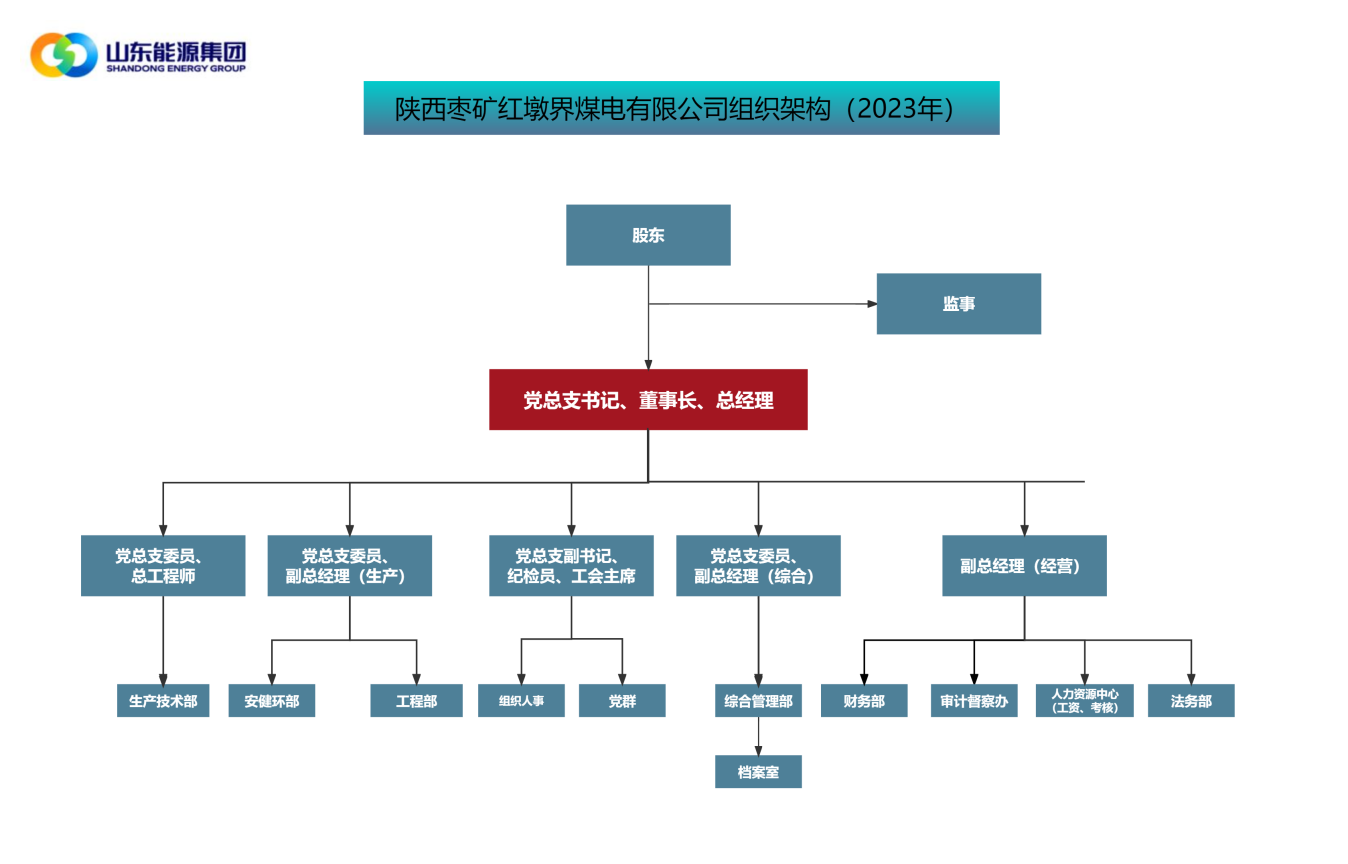 通过产权市场转让企业产权和企业增资等情况无